MA TRẬN ĐẶC TẢ ĐỀ KIỂM TRA CUỐI HỌC KÌ IPHẦN TRẮC NGHIỆM (7 ĐIỂM) (Chọn đáp án đúng trong các đáp án sau)Câu 1: Công cụ nào sau đây là vật mang tin:A. Chổi lau nhà.		B. Giày thể thao.		C. Thẻ nhớ.       		D. Xô, chậu.Câu 2: Thiết bị nào sau đây của máy tính được ví như bộ não con người:A. Bàn phím			B. Màn hình			C. Chuột			D. CPUCâu 3: Đơn vị đo dung lượng thông tin nhỏ nhất là gì:A. Bit				B. Byte			C. Kilobyte			D. MegabyteCâu 4: Phát biểu nào sau đây không chính xác:A. Mạng không dây thuận tiện cho những người di chuyển nhiều.B. Mạng không dây dễ dàng lắp đặt hơn vì không cần khoan đục và lắp đặt đường dây.C. Mạng không dây thường được sử dụng cho các thiết bị di động như máy tính bảng, điện thoại,...D. Mạng không dây nhanh và ổn định hơn mạng có dây.Câu 5: Đâu là tên gọi của một nhà cung cấp dịch vụ Internet ở nước ta:A. Vinhome			B. Sunhouse			C. Mobiphone		D. MediaCâu 6: Thiết bị nào sau đây không thể kết nối Internet:A. Điện thoại thông minh					B. Màn hình máy tính		C. Tivi thông minh						D. Máy tính để bànCâu 7: Việc nào sau đây mà em có thể thực hiện được khi truy cập Internet:A. Đi leo núi			B. Chạy bộ			C. Học trực tuyến		D. Chơi bóng rổCâu 8: Dữ liệu trong trang siêu văn bản (Hypertext) có dạng:A. Văn bản							B. Hình ảnh			C. Âm thanh, video						D. Cả ba đáp án trênCâu 9: WWW là tên viết tắt của cụm từ nào dưới đây:A. World Web Wide					B. World Wide Web		C. Wide World Web						D. Web World WideCâu 10: Địa chỉ trang web nào sau đây là hợp lệA. https://www.tienphong.vn            			B. www\\tienphong.vnC. https://haiha002@gmail					D. https\\: www. tienphong.vnCâu 11: Đâu là trang web dùng để phục vụ việc học tập:A. https://vnexpress.net/					B. http://kenh24h.com.vn/C. https://thethaovanhoa.vn/				D. https://olm.vn/Câu 12: Đây là biểu tượng của trình duyệt nào: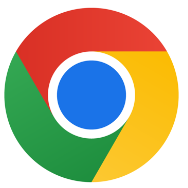 A. Google chrome		B. Mozilla Firefor		C. Safari			D. OperaCâu 13: Tên nào sau đây là tên của máy tìm kiếm:A. Google    			B. Word			C. Windows Explorer     	D. ExcelCâu 14: Em không thực hiện được thao tác tìm kiếm bằng giọng nói trên thiết bị nào:A. Điện thoại thông minh					B. Máy tính xách tay		C. Màn hình máy tính					D. Máy tính bảngPHẦN TỰ LUẬN (3 ĐIỂM)Bài 1 (1 điểm): Trình bày khái niệm về thuật ngữ “máy tìm kiếm”, “từ khóa”. Kể tên 3 máy tìm kiếm phổ biến và các địa chỉ website tương ứng ?Bài 2 (1 điểm): Hãy lấy 4 ví dụ cho thấy internet mang lại lợi ích cho bản thân em trong học tập và giải trí ?Bài 3 (1 điểm): Nêu các bước tìm kiếm thông tin về “Đảo ngọc Phú Quốc” trên Internet ?----- Chúc các em làm bài tốt! -----ĐÁP ÁN ĐỀ KIỂM TRA CUỐI HỌC KÌ ITRẮC NGHIỆMTỰ LUẬNBài 1:- Máy tìm kiếm là một website đặc biệt, giúp người sử dụng tìm kiếm thông tin trên internet một cách nhanh chóng, hiệu quả thông qua các từ khóa.- Từ khóa là một từ hoặc cụm từ liên quan đến nội dung cần tìm kiếm do người sử dụng cung cấp.- Một số máy tìm kiếm: www.yahoo.com; www.google.com; www.bing.com; www.coccoc.com, …Bài 2:4 lợi ích của Internet trong học tập và giải trí:- Tham gia các khóa học trên mạng- Tìm kiếm thông tin liên quan tới bài học nhanh chóng- Tra cứu, tìm gợi ý bài học- Trao đổi, học nhóm…Bài 3:- B1: Mở trình duyệt (Cốc cốc)- B2: Mở máy tìm kiếm (www.google.com)- B3: Nhập từ khóa (Đảo ngọc Phú Quốc)- B4: Nhấn “Enter”- B5: Chọn tới liên kết trang web thích hợpUBND HUYỆN THANH TRÌTRƯỜNG THCS VĨNH QUỲNHĐỀ KIỂM TRA GIỮA HỌC KÌ IMÔN: TIN HỌC 6Năm học: 2023 – 2024TTChủ đềNội dung/đơn vị kiến thứcMức độ nhận thứcMức độ nhận thứcMức độ nhận thứcMức độ nhận thứcMức độ nhận thứcMức độ nhận thứcMức độ nhận thứcMức độ nhận thứcTổng số câuTổng số câuTổng % điểmTTChủ đềNội dung/đơn vị kiến thứcNhận biếtNhận biếtThông hiểuThông hiểuVận dụngVận dụngVận dụng caoVận dụng caoTTChủ đềNội dung/đơn vị kiến thứcTNTLTNTLTNTLTNTLTNTL1Chủ đề 1:Máy tính và cộng đồngBài 1. Thông tin và dữ liệu15 %(0,5đ)1Chủ đề 1:Máy tính và cộng đồngBài 2. Xử lí thông tin15 %(0,5đ)1Chủ đề 1:Máy tính và cộng đồngBài 3. Thông tin trong máy tính15 %(0,5đ)2Chủ đề 2:Mạng máy tính và InternetBài 4. Mạng máy tính15 %(0,5đ)2Chủ đề 2:Mạng máy tính và InternetBài 5. Internet111125%(2,5đ)3Chủ đề 3: Tổ chức lưu trữ, tìm kiếm và trao đổi thông tinBài 6. Mạng thông tin toàn cầu121125%(2,5đ)3Chủ đề 3: Tổ chức lưu trữ, tìm kiếm và trao đổi thông tinBài 7. Tìm kiếm thông tin trên Internet111130%(3,0đ)TổngTổngTổng614121214317TổngTổngTổng3đ1đ2đ1đ1đ1đ1đ7đ3đ10đTỉ lệ %Tỉ lệ %Tỉ lệ %40%40%30%30%20%20%10%10%100%Tỉ lệ chungTỉ lệ chungTỉ lệ chung70%70%70%70%30%30%30%30%100%UBND HUYỆN THANH TRÌTRƯỜNG THCS VĨNH QUỲNH(Đề chính thức)ĐỀ KIỂM TRA CUỐI HỌC KÌ IMÔN: TIN HỌC 6Năm học: 2023 – 2024Thời gian làm bài : 45 phútUBND HUYỆN THANH TRÌTRƯỜNG THCS VĨNH QUỲNHĐỀ KIỂM TRA CUỐI HỌC KÌ IMÔN: TIN HỌC 6Năm học: 2023 – 2024Câu1234567891011121314Đáp ánCDADCBCDBADAAC